                          APRIL NEWSLETTER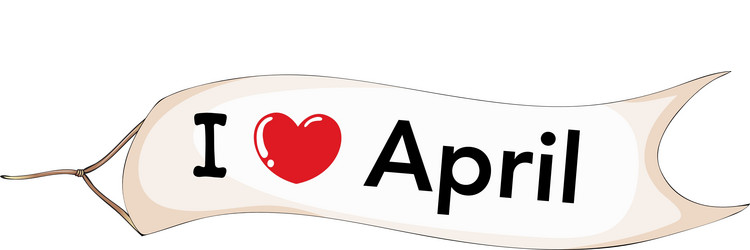  Origins of April Fools' DaySome historians speculate that April Fools' Day dates back to 1582, when France switched from the Julian calendar to the Gregorian calendar, as called for by the Council of Trent in 1563. In the Julian Calendar, as in the Hindu calendar, the new year began with the spring equinox around April 1. People who were slow to get the news or failed to recognize that the start of the new year had moved to January 1 and continued to celebrate it during the last week of March through April 1 became the butt of jokes and hoaxes and were called “April fools.” These pranks included having paper fish placed on their backs and being referred to as “poisson d’avril” (April fish), said to symbolize a young, easily caught fish and a gullible person.History of April Fools' DayApril Fools' Day spread throughout Britain during the 18th century. In Scotland, the tradition became a two-day event, starting with “hunting the gowk,” in which people were sent on phony errands (gowk is a word for cuckoo bird, a symbol for fool) and followed by Tailie Day, which involved pranks played on people's derrieres, such as pinning fake tails or “kick me” signs on them.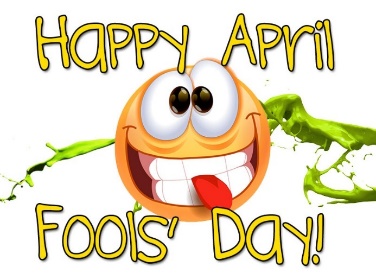 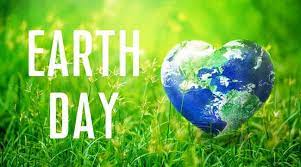                       Earth Day April 22, 2024Since the very first Earth Day in 1970, millions of people from more than 190 countries worldwide have come together every April 22nd to stand up for the planet and champion a greener, more equitable future for us all. Now in its 54th year, Earth Day serves as a poignant reminder of our collective responsibility to safeguard the environment and our own future.  With less than 35 days until Earth Day, it is important to remember no matter who you are, where you are or what you do, you have the power to bring about real and positive change. To help you do that, EARTHDAY.ORG– the driving force behind Earth Day– proudly presents the  ‘How to Do Earth Day 2024‘ toolkit. The ‘How to Do Earth Day 2024’ toolkit provides practical guidance and actionable steps for everyone to participate in the environmental movement, all in accordance with our 2024 theme, Planet vs. Plastics.Regardless of if you are a parent, student, grandparent, teacher, faith leader, journalist, business owner, politician, someone serving in uniform, or working in manufacturing or retail – whatever it is – there is ALWAYS something you can do for your planet!                                     LOCAL NEWSAre you in need of grocery delivery service? Call 620-228-5570 for more information on this new service.La Harpe Days T-Shirts available at City Hall.If you need assistance after-hours please call the Iola Dispatch Center at (620) 365-1437, they will notify the proper personnel. HAPPY BIRTHDAY TO ALL LAHARPE CITIZENS CELEBRATING A BIRTHDAY THIS MONTH!!!! MAY YOUR DAY BE AS SPECIAL AS YOU ARE TO US!   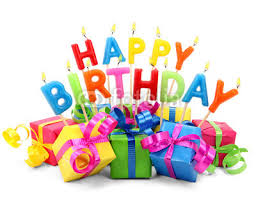 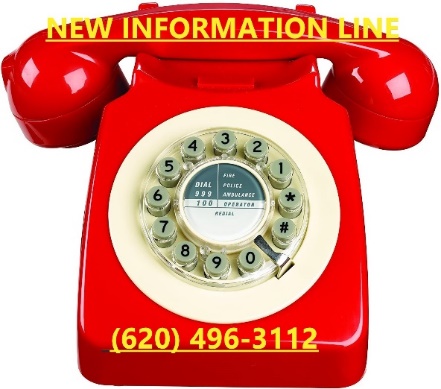 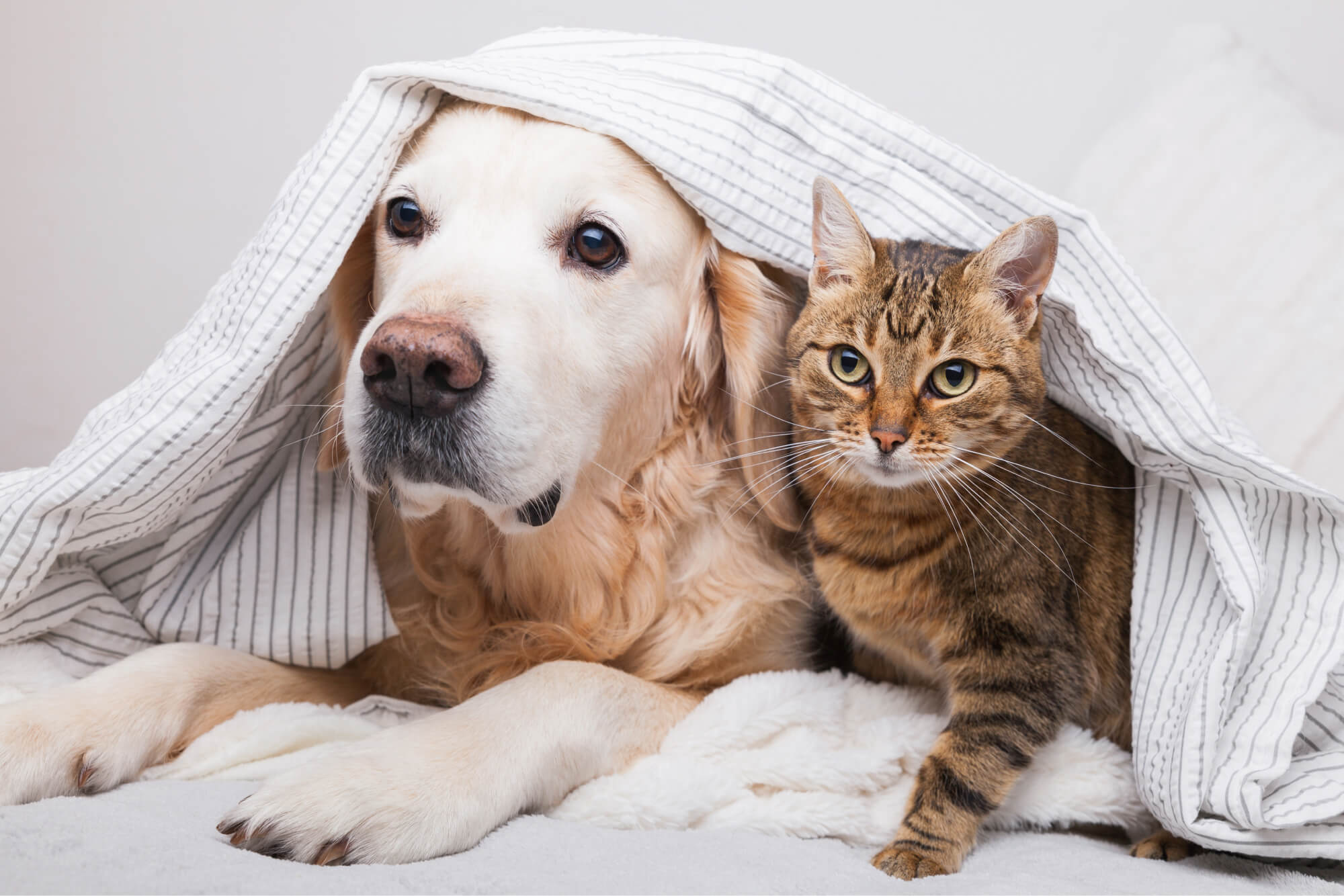             Annual Animal Clinic 4/13/2024Lora Holman will be the veterinary on site to administer the vaccines. All animals are required to be on a leash. This clinic is by appointment only, contact City Hall for more information.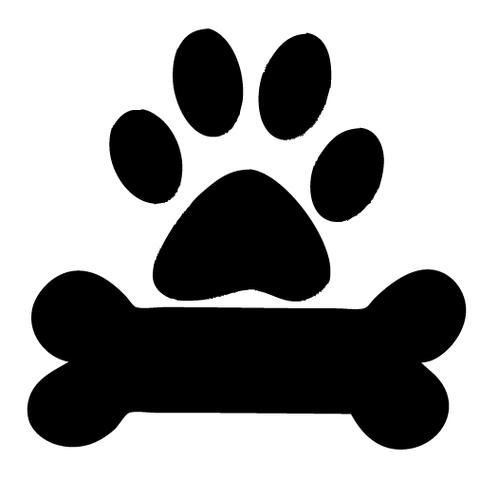 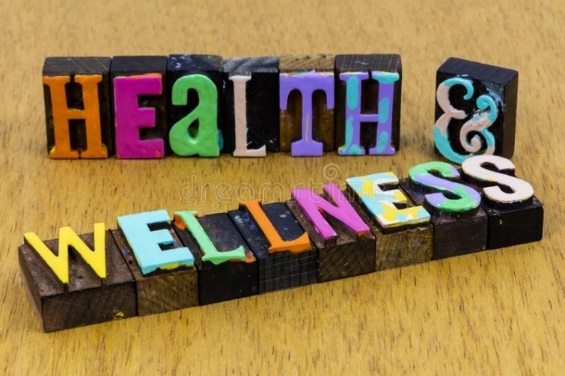 ACTIVITIES FOR THE MONTH:APRIL 2ND Yoga 5:30pmAPRIL 4TH Walk & Talk 10:00amDance Class 6:00pmAPRIL 8TH Seed Planting Class 6:00pmAPRIL 11TH Walk & Talk 10:00amDance Class 6:00pmAPRIL 15TH Rock Decorating Class 6:00pmAPRIL 16TH Yoga 5:30pmAPRIL 18TH Walk & Talk 10:00amDance Class 6:00pmAPRIL 22ND Crockpot/One Dish 6:00pmAPRIL 25TH Walk & Talk 10:00amDance Class 6:00pmAPRIL 30TH Yoga 5:30pmYou can follow our health & wellness director on Facebook: La Harpe Health & Wellness. Kathy will share weekly brain teasers, hygiene facts and healthy quick meals. Don’t have access to Facebook, please let us know and we will find a way to get you the information.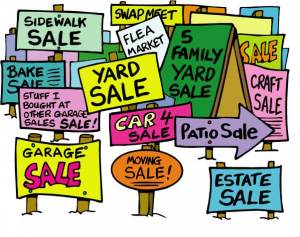             City of LaHarpe City Wide Garage Sales                          June 8th    To be added to the list you must sign-up at city hall by 5:00 pm on June 3rd These lists will be available June 6th and may be picked up at the post office or the City Hall.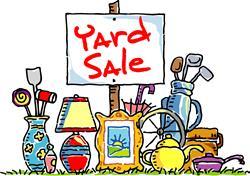 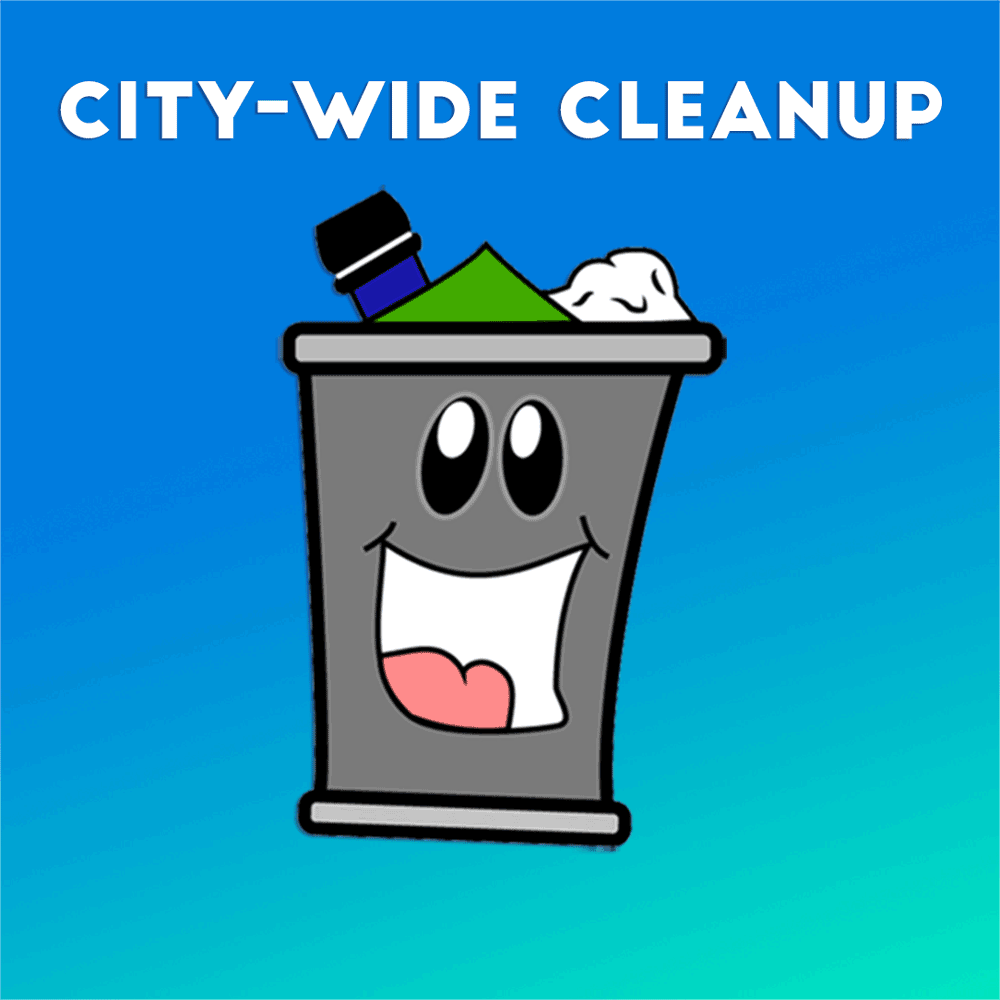          June 20, 2024                You must sign-up at city hall before 5:00 pm on Monday, June 17th to schedule your pickup. We need name, address, and list of items you want picked up.No tires, batteries, household trash or items with Freon.Items must be out by the road by 8:00 a.m. Thursday, June 20th. Please keep items separated in corresponding piles.Dates to remember:April 10th: Council Meeting at City Hall at 7:00 pm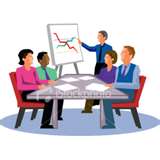  April 13TH: Animal clinic at City Hall from 1:00pm-3:00pm. Must have an appointment to attend.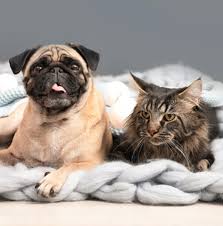   April 15th: PRIDE Meeting at 7:00 p.m. at the City Hall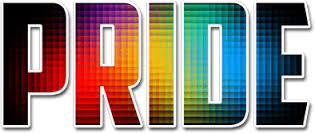    April 25th: Past due Utility shut off date. 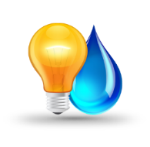 If you can’t pay your account in full at this time then you must submit your reasoning to the City Clerk BEFORE April 25th.CITY COUNCIL NEWSCITIZENS CALL FOR BUSINESSMarcia Davis, with Thrive, shared with the council, the Thrive Community Conversation is April 9th at La Harpe city hall beginning at 6:00pm and normally last a couple of hours.Barney Devine with boy scout troop #55 out of Iola was present with a boy scout trying to earn his citizenship in community and to do so he has to attend a meeting and ask questions. Phillip Warren is from Colony and is in high school. He asked the council; have there been any problems in the past that have been improved. Mayor Crowell stated the city communication has improved as well as the improvement to our infrastructure. Phillip asked the council to introduce themselves and why they choose to be on the council board. Danny Ware Jr stated he did not the electrical issues the city was having and wanted to see it fixed. Cynthia Carr stated she has a strong interest in the community. Sharlyn Thompson moved to La Harpe 8 years ago and wanted to be part of the community. Mayor Crowell stated she has lived here 20+ years and started out on the council then was elected mayor, which I am now on my 3rd term and I have a lot of respect and care for this community. Austin Lee stated he has been a La Harpe citizen his whole life and wanted to see La Harpe be the best it could be. Ron Knavel was on the fire department many years back and had citizens asking him to run for council. Fred Works has been an attorney for 41+ years and recently joined up with La Harpe. Phillip asked, if someone was looking at the changes in the community, would it be negative or positive feedback. Mayor Crowell shared that the city had to raise rates and it has been a negative impact, the decisions the council has to make are tough sometimes but they know it needs to be done to keep the city going. Austin Lee stated our city staff is a positive change in our community. Barney thanked the council for allowing Phillip to address them, he also shared they had 4 new boys sign up today so the head count is now nine. The scouts do fundraisers, community service, go camping, learn survival skills. I teach these young men and women what is right from wrong, even get a chance to do some camping right here in La Harpe.UNFINISHED BUSINESSNo business discussed.NEW BUSINESSBriana Wright - Kwikom – Was not present. Penny stated they should be starting on their project as soon as the permit is paid for. Mayor Crowell suggested we get a yearly fee for each pole.County Road Bill – Mayor Crowell stated, we have the money and I recommend we get it paid, it is the bills for tonight’s approval.Lead & Copper – Mayor Crowell stated that Keanen and Larry have been door knocking and helping citizens identify their water lines. Mayor Crowell suggested the council look over Dereck’s note about KRWA assisting the city to identify the city side. The charge is $25.00 an hour for the machine needed and KRWA helped a community with about 300 meters and their cost was between $250.00 and $300.00. Danny Ware Jr made the motion to get in touch with KRWA so they can help the city for what is required. Austin Lee seconded. Motion carried 5-0. Michelle stated we need approval to get the pre-application for SRF loan money started. She explained, if the city has lead this loan will pay for an engineer to come in and replace lines. If a customer has lead and has no means to replace, the city must be willing to come up with a solution to help or the loan will not be granted to help the city. Danny Ware Jr made the motion to fill out the pre-application. Ron Knavel seconded. Motion carried 5-0.Ordinance Book Update – Michelle stated she used Humboldt’s new ordinance to update the cities.She stated Sharlyn has proof read the book and the mistakes have been corrected. Fred now has the book and will go through it and bring it back for adoption in May or June.   City Hall Roof – Mayor Crowell stated the guys have patched a few leaks on the roof by using the Through The Roof and it is still leaking. Keanen stated they patched everything they could see and fixed some guttering. Danny Ware Jr suggested it needs to be cleaned, pressure washed and apply a coat of elastomeric. Mayor Crowell suggested we get a couple of bids and bring back to the council.PSI Insurance Renewal – Mayor Crowell shared a printout of the renewal from PSI, stating the city insurance went up about $5,000.00. Mayor Crowell requested a motion to approve the policy. Danny Ware Jr made the motion to approve the PSI renewal. Ron Knavel seconded. Motion carried 5-0.Signage on Main Street – Danny Ware Jr was asking if the city could put a couple of school zone signs on Main Street that will designate the 20mph zone during those times, suggested time was 7:00am – 4:00pm, and all other times, the speed limit could be 30mph. Fred stated, not sure the city has control over the speed on Main Street since it belongs to county, if you get a hold of them and they don’t care you could just do it. Mayor Crowell stated she would get a hold of the county.REPORTS OF CITY OFFICERSFred Works, City Attorney – Shared with council that another animal was dumped at ACARF which is now pending in municipal court. He suggested the city ask ACARF about placing a big sign stating; you are on video and dumping an animal in the city is a violation of the city code and you will be prosecuted. Mayor Crowell recommended a $500.00 fine. Fred will work something up for approval at next month’s meeting.Roy Caler, Water Representative – Nothing to report.Joe Stotler, Police Chief – Shared his monthly time cards and report. Joe stated he has been working a lot of hours with FEMA to get money for the city from the July storm, stating the city should get close to $50,000.00 to cover all costs.Penny Miller, Code/Animal Control –Shared her monthly reports. Penny stated, the city owns a little piece of a corner lot that Dustin Sinclair has been maintaining and Dustin was interested in acquiring it if the city would be interested in selling. Mayor Crowell suggested giving it to him if he would be willing to pay all fees associated with getting the property in his name. Fred suggested an agreement and will work something up. Penny shared the new waiver to request a variance form. 3 printouts were shared to get a new computer, after reviewing them, Danny Ware Jr made the motion to get Penny a new computer not to exceed $750.00. Cynthia Carr seconded. Motion carried 5-0.Marc Waggoner, Fire Chief- Monthly meeting minutes were shared: The La Harpe Volunteer Fire Department met for the monthly meeting. Present: Josh Sparks, Marc Waggoner Sr., Dennis Sidebottom, Ronald Splector, Kiefer Endicott, Bill Gay, Matthew Waggoner, Gregg Geiler and Meghan Sparks. Absent was, Pamela Waggoner. La Harpe firefighters started meeting, added new fire fighter, Gregg Geiler, then we pulled out city 350, aerial 357, 360 pumper. Did pumper to aerial exercises then ended the meeting. Marc mentioned the radio for the 351 unit went out and he needs a new one, he stated he found one for $450.00. Mayor Crowell requested a motion to buy a new radio. Cynthia Carr made the motion to buy the fire department a new radio. Sharlyn Thompson seconded. Motion carried 5-0.Maintenance Department –The workorders and Dereck’s progress report were shared. Mayor Crowell mentioned that Larry bought a nice water pump and I am suggesting the city pay Larry back and order 2 more. Danny Ware Jr made the motion to buy 2 pumps and reimburse Larry for the one he bought. Cynthia Carr seconded. Motion carried 5-0. Mayor Crowell stated the crew pickup threw a code and Manbeck is going to look at it, thinking it might be a sensor but just wanted you all aware.Michelle Altis, City Clerk – Had nothing to report.DISCUSSION ON AGENDA ITEMS –         Mayor Crowell requested a motion to go into executive session on non-elected personnel. Austin Lee made a motion to go into executive session for 20 minutes on non-elected personnel.  Cynthia Carr seconded. Motion carried 5-0. After returning to regular session Danny Ware Jr made the motion to give Keanen Badders a $1.00 per hour raise effective March 11, 2024. Sharlyn Thompson seconded. Motion carried 5-0. Danny Ware Jr made the motion to change Larry Laird employment status from temporary full-time to full-time with benefits included. Cynthia Carr seconded. Motion carried 5-0.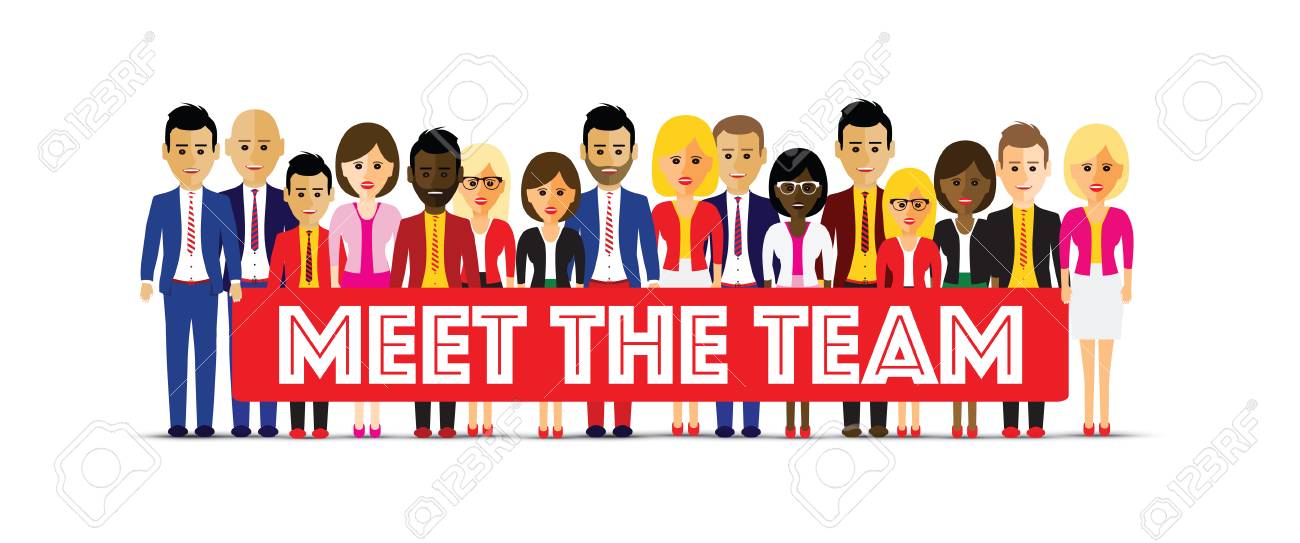 Mayor: Ella Mae Crowell (620) 496-6219City Attorney: Fred WorksCity Municipal Judge: Patty MiklosPolice Chief: Joseph StotlerFire Chief: Marc WaggonerAssistant Fire Chief: Dennis SidebottomCity Clerk: Michelle AltisAssistant Clerk: Teresa DriskelCity Treasurer: Audra RigginsMaintenance Staff: Dereck Ranes, Larry Laird & Keanen BaddersCode & Animal Control: Penny Miller                                                  City Council Members:        Austin Lee (496-2323)                                  Danny Ware Jr. (496-2156)       Cynthia Carr (496-7500)                              Sharlyn Thompson (496-3348)                                 Ron Knavel (496-2508)                 Laharpe City Hall                         Hours: Monday-Friday                   902 S. Washington                         8:00-12:00 & 1:00-5:00                      P.O. Box 10                                  Ph. (620) 496-2241Laharpe, KS. 66751                          Fax (620) 496-2240 CHECK OUT OUR WEBSITE; CITYOFLAHARPE.ORG                                              Follow us on Facebook – City of La Harpe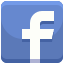 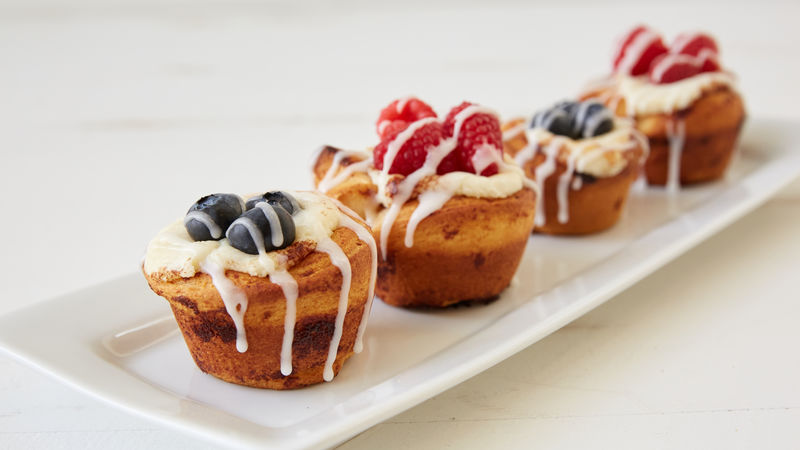                                       Fruit Pie Cinnamon Roll Cups INGREDIENTS2 cans Pillsbury cinnamon rolls (8 count)8 oz cream cheese, softened1 cup sugar1 tsp vanilla extract1 can pie filling of your choice (apple, cherry, strawberry, blueberry, mixed berry, or lemon creme)INSTRUCTIONSPreheat oven to 350 degrees F. Place parchment paper liners in 16 muffin cups. Liners are optional but highly recommended. If not using liners, grease muffin cups well.Unroll both cans of cinnamon rolls and separate rolls. Press each roll into the bottom of a muffin cup and up the sides.In a small bowl, cream together the cream cheese, sugar, and vanilla extract until the mixture is smooth. Spoon the cream cheese mixture into the center of each cinnamon roll cup, dividing the cream cheese mixture evenly.Top the cream cheese with a heaping spoonful of pie filling.Bake 16-18 minutes until the cinnamon rolls are puffed and golden brown.Remove from oven and allow to cool for about 10 minutes then drizzle with icing from the cinnamon rolls.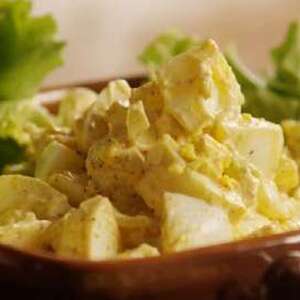                      Delicious Egg Salad for SandwichesIngredients8 eggs½ cup mayonnaise1 teaspoon prepared yellow mustard¼ cup chopped green onionsalt and pepper to taste¼ teaspoon paprikaDirectionsStep 1Place egg in a saucepan and cover with cold water. Bring water to a boil and immediately remove from heat. Cover and let eggs stand in hot water for 10 to 12 minutes. Remove from hot water, cool, peel and chop.Step 2Place the chopped eggs in a bowl, and stir in the mayonnaise, mustard and green onion. Season with salt, pepper and paprika. Stir and serve on your favorite bread or crackers.NOTE: Perfect for those leftover Easter eggs!!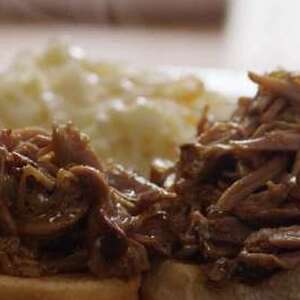                           Slow Cooker Texas Pulled PorkIngredients1 teaspoon vegetable oil1 (4 pound) pork shoulder roast1 cup barbeque sauce½ cup apple cider vinegar½ cup chicken broth¼ cup light brown sugar1 tablespoon prepared yellow mustard1 tablespoon Worcestershire sauce1 tablespoon chili powder1 extra large onion, chopped2 large cloves garlic, crushed1 ½ teaspoons dried thyme8 hamburger buns, split2 tablespoons butter, or as neededDirectionsStep 1Pour the vegetable oil into the bottom of a slow cooker. Place the pork roast into the slow cooker; pour in the barbecue sauce, apple cider vinegar, and chicken broth. Stir in the brown sugar, yellow mustard, Worcestershire sauce, chili powder, onion, garlic, and thyme. Cover and cook on High until the roast shreds easily with a fork, 5 to 6 hours.Step 2Remove the roast from the slow cooker and shred the meat using two forks. Return the shredded pork to the slow cooker and stir the meat into the juices.Step 3Spread the inside of both halves of hamburger buns with butter. Toast the buns, butter side down, in a skillet over medium heat until golden brown. Spoon pork into the toasted buns.Cook's NoteThe pork can also be cooked on Low for 10 to 12 hours.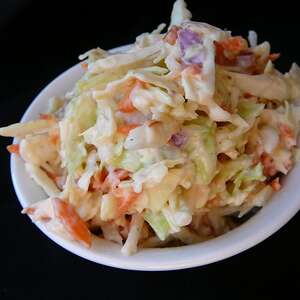                                    Buttermilk ColeslawIngredients2 cups mayonnaise1 cup buttermilk3 tablespoons white sugar1 teaspoon celery seed½ teaspoon ground black pepper2 (16 ounce) packages shredded coleslaw mixDirectionsStep 1In a large bowl, stir together the mayonnaise, buttermilk, sugar, celery seed and black pepper. Fold in the coleslaw mix and refrigerate until serving. This tastes best if it is refrigerated for a few hours before serving.